Практические занятия 5,6.Выбор вентилятора по заданным характеристикам сети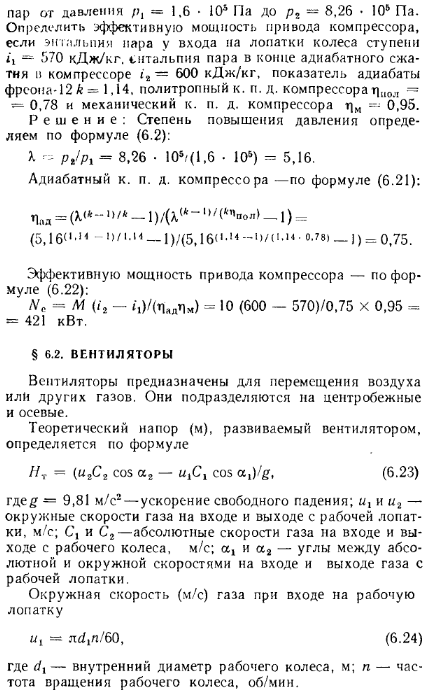 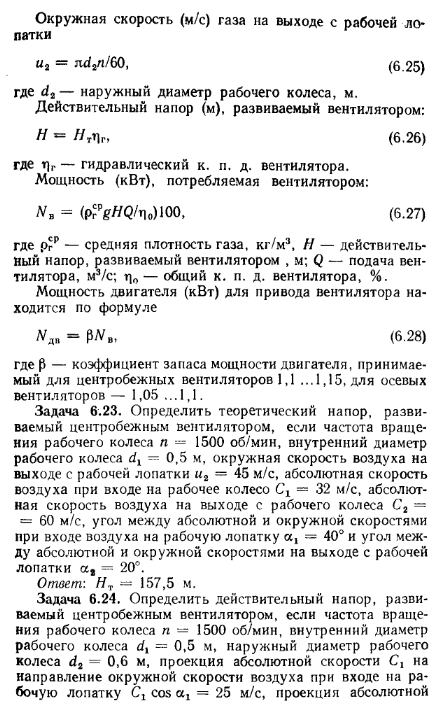 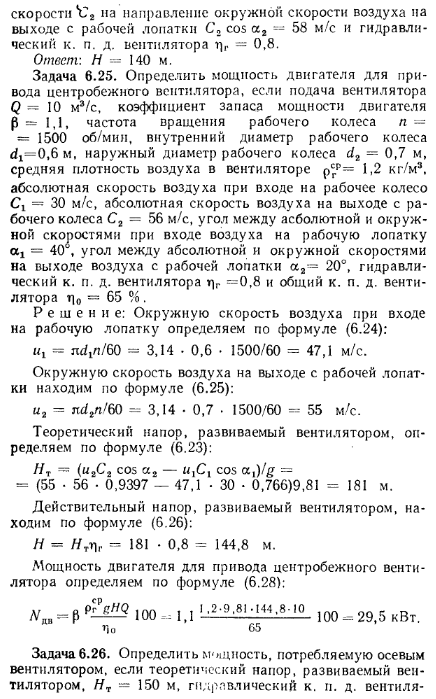 Расчет поршневого компрессора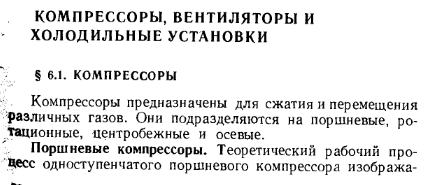 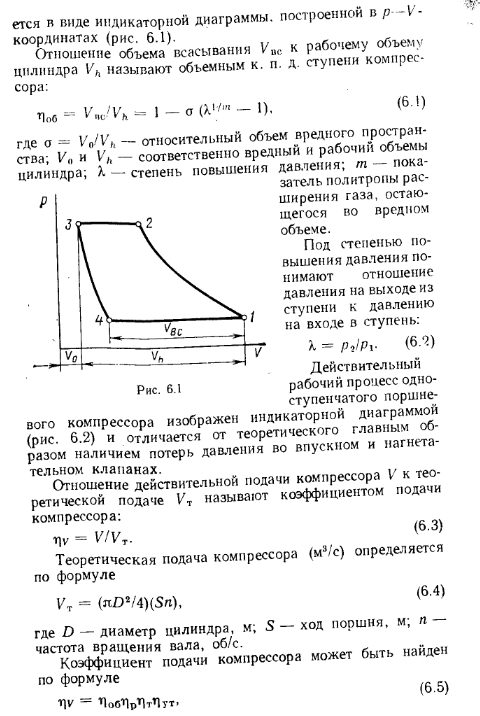 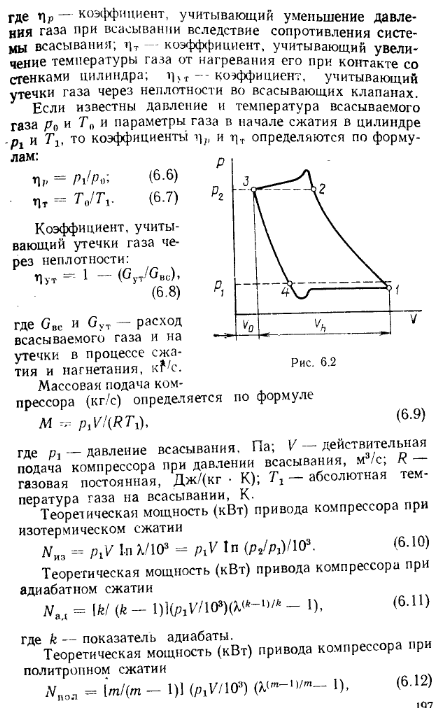 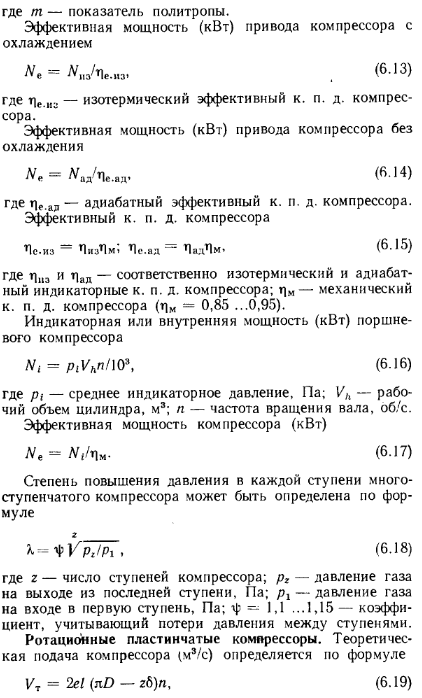 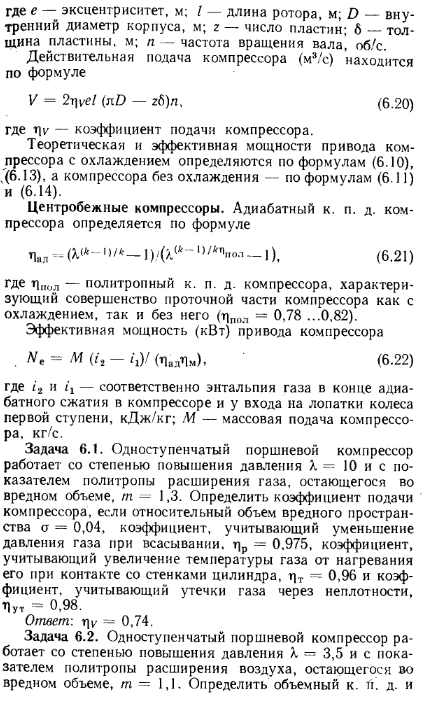 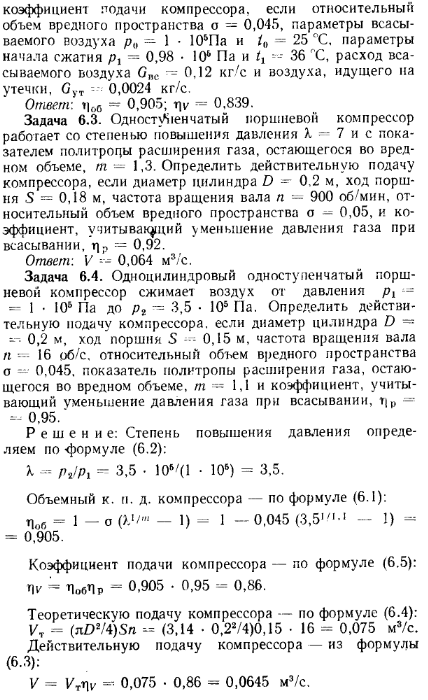 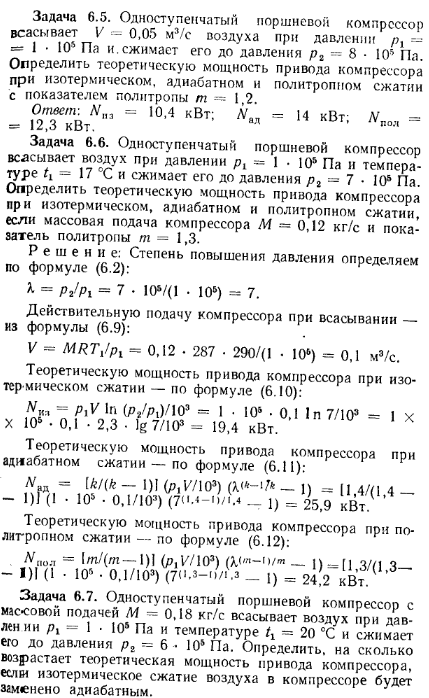 